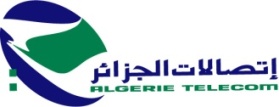 DIRECTION OPERATIONNELLE TIARETAVIS DE CONSULTATION N°: 02/DO14/SD.FS/DAL/2020Un avis de consultation est lancé pour Travaux de Construction et d’aménagement des sites suivants : LOT N° 01 : Construction mur de clôture site 4 G TOUAGHZOUT commune FRENDA.LOT N° 02 : Construction mur de clôture site 4 G TASLEMT commune SEBAINE.LOT N° 03 : Réfection et Entretien MSAN TousninaLOT N° 04 : Travaux d’aménagement et de réfection et entretient site hydraulique MahdiaLOT N° 05 : Travaux d’aménagement et de réfection et entretient PP ZMALET EMIR AEKLes  représentants  des  sociétés  intéressés  peuvent  se  présenter  pour  retirer  le  cahier  des charges, accompagnés du cachet de l’entreprise à l’adresse ci-après:DIRECTION OPERATIONNELLE TIARET –SECRETARIATBd de l’ALN – Tiaret.Contre le versement auprès de la banque BNA, d’un montant de mille Dinars (1000 DA), non remboursable, représentant les frais de documentation et de reprographie au compte bancaire : N°. 00100 545.0300.000.125 / 67Le cahier des charges doit être retiré par le candidat ou son représentant désigné à cet effet.Les offres doivent être composées : D’un  dossier administratif : Inséré dans une enveloppe fermée ne comportant que  la mention«Dossier Administrative » D’une   offre   technique : Insérée  dans  une  enveloppe  fermée  ne  comportant  que  la mention « Offre technique ». D’une   offre   financière : Insérée  dans  une  enveloppe  fermée  ne  comportant  que  la mention « Offre financière ». Les deux offres, technique et financière et le dossier administratif, accompagnés des pièces réglementaires citées dans le cahier des charges doivent parvenir à l’adresse ci-dessus indiquée, sous enveloppe principale anonyme portant que la mention suivante :AVIS DE CONSULTATIONN°:       /DO14/SD.FS/DAL/2020Travaux de Construction et d’aménagement  à travers la wilaya de Tiaret « À n’ouvrir que par la commission d’ouverture des plis et d’évaluation des offres »La durée accordée pour la préparation des offres est de Quinze   (15 jours) à partir du premier affichage sur le site Web.La date et heure limite de dépôt des offres est fixée au dernier jour de préparation des offres08h00 à 14h00.Si ce jour coïncide avec un jour férié ou un jour de repos légal, la durée de préparation des offres est prorogée jusqu'au jour ouvrable suivant.Les soumissions qui parviennent après la date de dépôt des plis ne seront pas prises en considération.Les soumissionnaires sont conviés à assister à l’ouverture des plis des offres techniques et financières, qui aura lieu en séance publique, le même jour correspondant à la date limite du dépôt des plis à 14h00 à l’adresse précitée.Les candidats restent tenus par leurs offres pendant une période de 120  jours à compter de la date limite de dépôt des plis.